LINDEN HIGH SCHOOL
GIRLS VARSITY BASKETBALLLinden High School Girls Varsity Basketball falls to Flushing High School 59-14Thursday, December 20, 2018
6:00 PM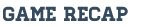 The Girls Varsity Basketball team lost to Flushing tonight 59-14. Erin Gillespie led the Eagles in scoring with 6 points, Taylor Acox had 4, and Grace Pryde and Jordan Dingo had 2 points each. The girls return to action on January 4 when they travel to Corunna in a non-league contest.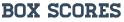 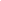 